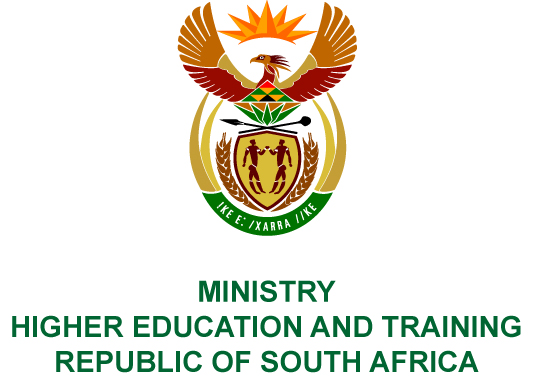 Private Bag X893, Pretoria, 0001, Tel (012) 312 5555, Fax (012) 323 5618Private Bag X9192, Cape Town, 8000, Tel (021) 469 5150, Fax: (021) 465 7956	Memorandum from the Parliamentary OfficeNATIONAL ASSEMBLY FOR WRITTEN REPLYQUESTION 1343DATE OF PUBLICATION OF INTERNAL QUESTION PAPER: 04/05/2018(INTERNAL QUESTION PAPER NO 14 OF 2018)Ms S V Kalyan (DA) to ask the Minister of Higher Education and Training:Whether the request of the Centre for Fine Arts, Animation and Design for accreditation by her department has been processed yet; if not, (a) why not and (b) by what date will the request be processed; if so, what are the relevant details?NW1445EREPLY: The Centre for Fine Art Animation and Design (Pty) Ltd (CFAD) lodged an application for registration with the Department of Higher Education and Training as a private higher education institution (PHEI) on 5 December 2017. All the required aspects of the application have not yet been submitted and therefore the application process is incomplete.The Department administers the registration of PHEIs in accordance with the Higher Education Act (101 of 1997, as amended). To be registered as a PHEI, an institution is required to meet a number of criteria; most importantly, its programmes must be accredited by the Council on Higher Education (CHE) and registered on the National Qualifications Framework (NQF) by the South African Qualifications Authority (SAQA). The CFAD’s application will be complete once the accreditation report from the CHE is submitted and proof of SAQA registration is received. As soon as CFAD submits proof of accreditation of its programmes by the CHE, the Department can consider registering CFAD as a PHEI, should it meet all the requirements in terms of the Act.The Department cannot provide a timeframe for the finalisation of the application, since it is not responsible for the accreditation of programmes.